ПРОТОКОЛ заседания конкурсной комиссииАКЦИОНЕРНОЕ ОБЩЕСТВО «ВАГОНРЕММАШ» (АО «ВРМ»)23.10.2018								  № ВРМ – ОК/16 - КК1Присутствовали:Повестка дня:     О подведении итогов открытого конкурса № ОК/16-АО ВРМ/2018 на право заключения договора поставки комплекта оборудования вагона модели 61-826 с экологически – чистым туалетным комплексом; пульта управления Э-12.03.07.00.000А-00,  для нужд Тамбовского ВРЗ, Воронежского ВРЗ - филиалов АО «ВРМ», в 2018г.    Информация представлена заместителем начальника службы ОМТО Комаровым В.А.Комиссия решила:Согласиться с выводами и предложениями экспертной группы (протокол от «22» октября 2018г. № ВРМ – ОК/16 - ЭГ1).В связи с тем, что единственный претендент, ООО «Инвестиционная компания «Экологические Транспортные системы», признан участником открытого конкурса № ОК/16-АО ВРМ/2018, признать открытый конкурс          № ОК/16-АО ВРМ/2018 несостоявшимся  в соответствии с п. 2.9.9 конкурсной документации и в соответствии с п. 2.9.10 поручить службе МТО УС АО «ВРМ» в установленном порядке обеспечить   заключение договора с ООО «Инвестиционная компания «Экологические Транспортные системы» со стоимостью предложения 301 044 142,09 (триста один миллион сорок четыре тысячи сто сорок два) рубля 09 копеек без НДС, 355 232 087,67 (триста пятьдесят пять миллионов двести тридцать две тысячи восемьдесят семь) рублей 67 копеек, с учетом всех налогов, включая НДС.	Решение принято единогласно.Подписи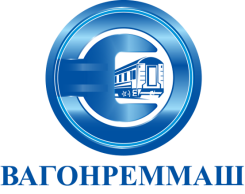 АКЦИОНЕРНОЕ ОБЩЕСТВО «ВАГОНРЕММАШ»105005, г. Москва, наб. Академика Туполева, дом 15, корпус 2тел. (499) 550-28-90, факс (499) 550-28-96, www.vagonremmash.ruПредседатель Конкурснойкомиссии	Члены Конкурсной комиссии